OHSAA Volleyball - 2020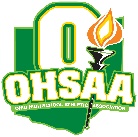 OHSAA Volleyball - 2020OHSAA Volleyball - 2020OHSAA Volleyball - 2020Official Match Roster and Starting LineupOfficial Match Roster and Starting LineupOfficial Match Roster and Starting LineupOfficial Match Roster and Starting LineupSchool: School: School: Division: Hand to Official Scorer.  Only 15 players may be certified for any one match. Names of the 15 to play must be given to the OHSAA representative or the official scorer at least 10 minutes prior to the end of timed warm-ups. To facilitate preventative officiating, please submit the roster 30 minutes prior to the match.Hand to Official Scorer.  Only 15 players may be certified for any one match. Names of the 15 to play must be given to the OHSAA representative or the official scorer at least 10 minutes prior to the end of timed warm-ups. To facilitate preventative officiating, please submit the roster 30 minutes prior to the match.Hand to Official Scorer.  Only 15 players may be certified for any one match. Names of the 15 to play must be given to the OHSAA representative or the official scorer at least 10 minutes prior to the end of timed warm-ups. To facilitate preventative officiating, please submit the roster 30 minutes prior to the match.Hand to Official Scorer.  Only 15 players may be certified for any one match. Names of the 15 to play must be given to the OHSAA representative or the official scorer at least 10 minutes prior to the end of timed warm-ups. To facilitate preventative officiating, please submit the roster 30 minutes prior to the match.NAMENAMENUMBER123456789101112131415SIGNATURE OF COACH